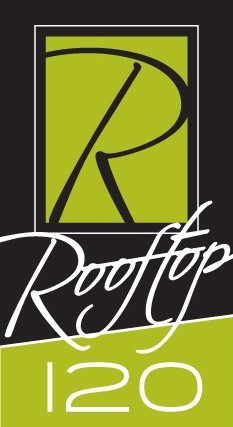 DessertsStrawberry Shortcake   8angel food cake, macerated strawberries, house made whipped, berry reduction NY Cheesecake   8Juniors NY Cheesecake, raspberry drizzleSkyscraper Chocolate Cake   10 whipped cream, seasonal berry, chocolate sauce Nutella Brownie Sundae   9 warm brownie, Nutella drizzle, whipped cream, a la modeIce Cream or Gelato   5  Hard scoop J FostersLate Night MenuRooftop Wings 12Choice of buffalo, bourbon BBQ, or Garlic ParmesanChips & Such 7Choice of salsa, queso, or guacamoleMake it a trio 2Buffalo Chicken Egg Rolls 13Braised chicken, blue cheese crumbles, cheddar and Monterey, sriracha ranchGiant Pretzel 9Served with whole grain spicy mustardAdd queso 2Fry Cup 6Choice of shoestring, rosemary, waffle fries, or sweet potato tots